OFFRE D’EMPLOI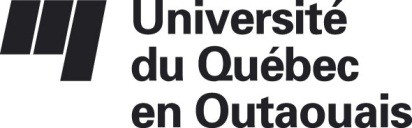 Concours no 2016-02Le 19 janvier 2016PROFESSEURE OU PROFESSEUR EN MANAGEMENT(MANAGEMENT ET STRATÉGIE)Poste menant à la permanenceLe Département des sciences administratives de l’Université  du  Québec  en  Outaouais sollicite des candidatures en vue de pourvoir à un poste de professeur dans le domaine du management.La personne recherchée doit être titulaire d'un doctorat (Ph.D.) en administration avec spécialisation en management. Les candidatures des personnes en rédaction de thèse pourront également être considérées. Une compétence reconnue en gestion des organisations serait souhaitable. Des connaissances approfondies des théories de l’organisation, de la stratégie d’entreprise, de la gestion internationale et de la gestion des projets seront considérées comme un atout.La personne dont la candidature sera retenue devra démontrer un excellent potentiel en recherche et en enseignement universitaires, posséder des aptitudes à l'encadrement d'étudiants à tous les cycles et être disposée à offrir des services à la collectivité. Elle devra également faire preuve d'une excellente connaissance de la langue française orale et écrite. Traitement: 			Selon les dispositions de la convention collectiveSite de travail: 		Saint-JérômeEntrée en fonction : 		1er mai 2016 ou selon toute entente à cet effet avec l’UniversitéLes personnes intéressées sont priées de faire parvenir leur candidature accompagnée d'un curriculum vitae détaillé, des attestations d'études pertinentes et des coordonnées de trois répondants avant 16 h 30 le 12 février 2016 à l’attention de :Monsieur Juan SalazarDirecteur du Département des sciences administrativesUniversité du Québec en OutaouaisCase postale 1250, succursale HullGatineau (Québec)  J8X 3X7Courriel: juan.salazar@uqo.caTéléphone: (819) 595-3900 poste 2625		Télécopieur: (819) 773-1747Note : Conformément aux exigences relatives à l’immigration au Canada, ce poste est offert aux citoyens canadiens et aux résidents permanents.L’Université du Québec en Outaouais souscrit aux programmes d’accès à l’égalité en emploi et d’équité en matière d’emploi, et invite les femmes, les membres des minorités visibles, des minorités ethniques, les autochtones et les personnes handicapées à présenter leur candidature.